Конспект социального урока «Знакомимся с людьми, которые не видят и не слышат»(для обучающихся начальной общеобразовательной школы)Оборудование для урока: 1) компьютер, подключенный к проектору и звуковым колонкам; экран для проектора; 2) очки-маски (шарфики или платочки) для глаз – 3-4 шт.; 3) 2-3 комплекта овощей-фруктов для узнавания на ощупь (желательно, чтобы один комплект предметов совпадал по общему контуру формы – все круглые все продолговатые. Например, апельсин, яблоко, гранат, луковица, помидор; банан, морковь, кабачок, баклажан). 2-3 корзиночки или красивые керамические вазочки-блюда. До начала игры все накрыть.5) Таблицы с Дермографией и Дактилологией.Аудитория – учащиеся 1-4 классовЦель:1) Формирование гуманного отношения и сопереживания к проблемам людей с одновременным нарушением зрения и слуха; 2) Повышение информированности о проблемах слепоглухих людей в детской аудитории.Задачи: 1) Заинтересовать вопросами помощи людям, имеющим сенсорные нарушения; 2) Способствовать разрушению барьеров во взаимодействии с инвалидами.Структура урока:Орг. момент. Приветствие. *Ведущий может приветствовать учеников с закрытыми глазами.- Здравствуйте. Я вас не вижу. А как понять есть вы здесь или нет? Сколько вас? И где вы?Давайте поздороваемся друг с другом. Ведущий протягивает руки. Первые ряды кладут свои руки на ведущего. Дальше сидящие ряды кладут руки на плечи впереди сидящих. А теперь все закрыли глаза и молча всем сердцем поздоровались.Актуализация знаний.С 1992 года 3 декабря Генеральной Ассамблеей ООН установлен как Международный день инвалидов, который лучше и правильнее называть Международным днем людей с инвалидностью.Традиционно в этот день в Российской Федерации для инвалидов проводятся различные мероприятия с участием общественных организаций инвалидов в целях привлечения внимания всего общества к сложностям, с которыми сталкиваются инвалиды в повседневной жизни. Сегодня мы примем участие в социальном уроке, подготовленном Минобрнауки России совместно с фондом поддержки слепоглухих «Со-единение». Давайте посмотрим ролик про работу фонда.Просмотр ролика «Со-единение - о фонде» (5 минут)«Приветственное слово президента фонда поддержки слепоглухих «Со-единение» - режим доступа- https://youtu.be/pUh4dUJNVpI (2 минуты).Итак, ребята, вы догадались о каких людях сегодня на нашем уроке пойдет речь? Сегодня я хочу предложить вам поговорить о тех людях, которые не видят и не слышат.Ведущий задает вопросы с одновременным показом презентации «Слепоглухие: кто они такие? Как им помочь?»: Встречали ли вы людей, которые не видят? Как вы догадались, что они не видят? Кто и что помогает людям, которые не видят передвигаться и взаимодействовать с миром? Как мы называем таких людей? – Таких людей мы называем слепыми, слабовидящими или незрячими.Встречали ли вы людей,  которые не слышат?Как вы догадались, что они не слышат?Как общаются неслышащие люди?Как мы называем таких людей? –  Таких людей мы называем глухими или слабослышащими.А кто-нибудь из вас когда-нибудь встречался с человеком, который не видит и не слышит?Как выдумаете, трудно ли ему ориентироваться в пространстве? Как он ориентируется? Какие чувства помимо зрения и слуха могут помочь ориентироваться? – Обоняние. Как мы можем помочь таким людям? – Можно стать добровольцев. Сопровождающим-переводчиком.Показ ролика «Мир слепоглухих» (3,5 мин.).Практическое занятие 1: Угадай, что в корзине?На 3 партах стоит по корзине с овощами или фруктами. Ученикам показывается каждый овощ или фрукт и предлагается назвать каждый предмет, пока они их видят.Далее приглашается 3 добровольца. Каждый из трех становится напротив парты с корзиной. Им завязываются глаза. Корзины меняют местами (или предметы). Добровольцам предлагается догадаться, какой предмет находится в корзине (напр., апельсин, чеснок).Добровольцам развязывают глаза. Их просят рассказать о чувствах, которые они испытывали, определяя предмет.2: Кто ты? Приглашаются 6 добровольцев (3 девочки и 3 мальчика). Девочкам завязывают глаза. Мальчиков просят протянуть руки вперед. Девочки пытаются ощупать руки и головы мальчиков и угадать, кто перед ними стоит – назвать имя.После завершения задания, обсудить чувства того, кто выполнял задание, и того, кто воспринимал совершаемые с ним действия. Как они догадались, кто перед ними стоит? (варианты: по одежде, по звукам, по памяти, по прическе…)ВыводМы с вами попробовали почувствовать, как это нелегко, когда человек не может пользоваться зрением, чтобы ориентироваться в пространстве. А теперь давайте подумаем, как общаются глухие? Действительно, общаются эти люди со слышащими с помощью голоса, понимают речь, считывая ее с губ, а между собой чаще всего общаются с помощью русского жестового языка. (РЖЯ). (Если есть возможность к проведению урока привлечь сурдопедагога или представителя инвалидной общественной организации, можно обыграть следующие жесты: ЗДРАВСТВУЙ, БУДЬ ЗДОРОВ, БУДЬ СЧАСТЛИВ, МЫ ВАС ЛЮБИМ (международный жест). Восприятие звуков глухим человеком: аплодисменты открытыми ладошками.Изучение нового материала.А теперь давайте подумаем: а как может жить человек, если он и не видит, и не слышит? Можете себе такое представить?– Таких людей называют слепоглухие.Как же они могут общаться с другими людьми, если они не видят и не слышат?Слепоглухота – двойное нарушение зрения и слуха. Как не обидеть слепоглухого человека? Как помочь слепоглухому человеку?Сейчас я хочу вас научить простому способу общения со слепоглухим человеком, который уже знает грамоту, но не может услышать нас и увидеть.Ведущий задает вопросы: Вы знаете печатные буквы?Помните, как они выглядят?Попробуйте закрыть глаза и написать мысленно слово «мама». Получилось? Почему получилось? Потому что вы помните образ каждой буквы. Есть такой способ общения, называется он «дермография» - письмо на ладони печатными буквами. Ведущий демонстрирует табличку с дермографией.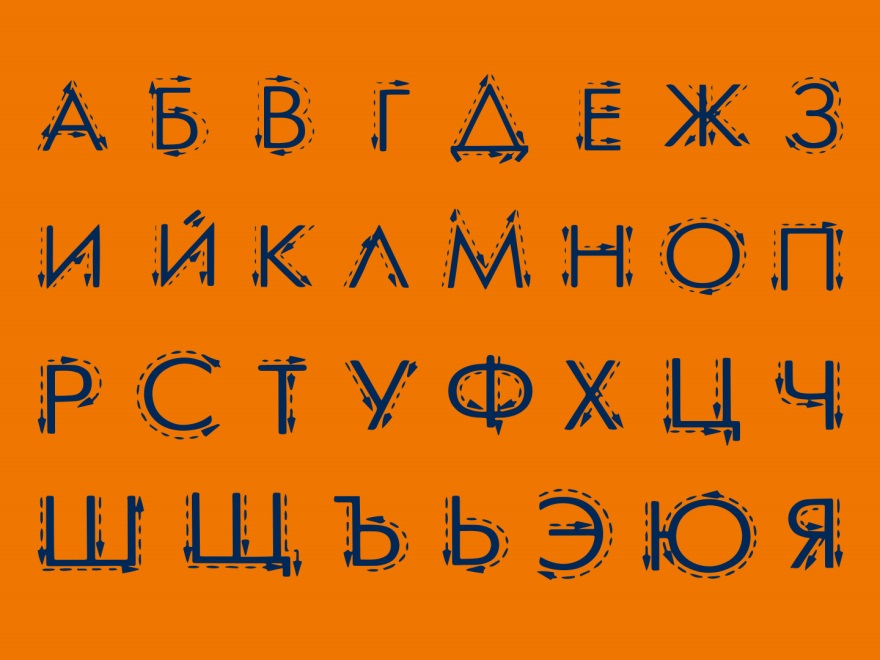 Участникам предлагается разбиться на пары. Предлагается на ладошке написать одну печатную букву поверх другой. Не торопитесь. Хорошенько надавливайте пальчиком на ладонь. Один пишет, а другой, закрыв глаза, пытается распознать, что именно пишет сосед. Напишите слова: «молодец» и «умница». Давайте обсудим: что было трудно? Почему? Тем, кому писали буквы на ладони, предлагается описать впечатления и ощущения. Далее участники меняются ролями.Еще один способ общения – буквы можно писать на спине. А есть еще одна азбука. Она называется «дактилология». Это такая азбука, где каждой букве русского алфавита соответствует определенная конфигурация пальцев. Ведущий демонстрирует табличку с даклилологией.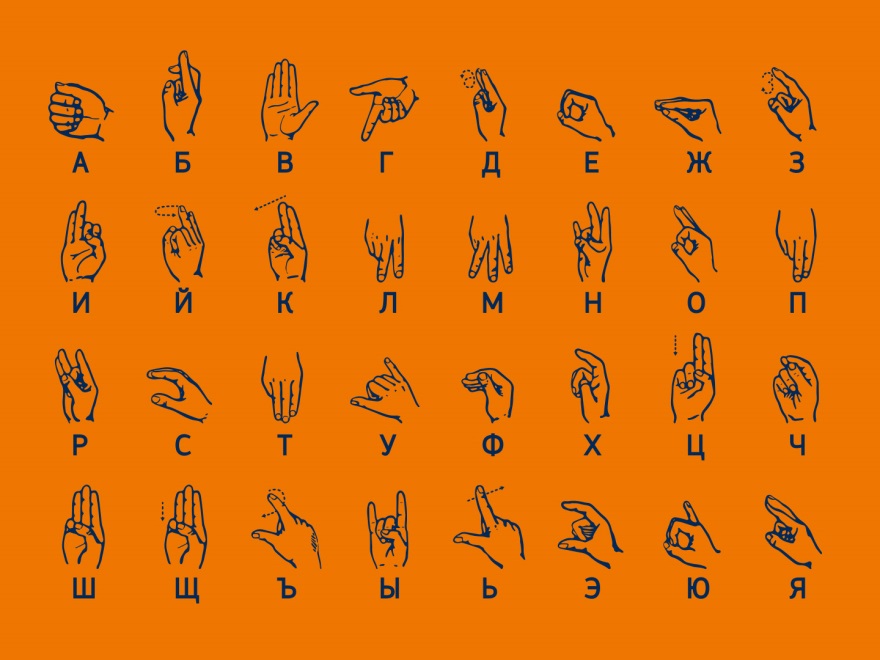 Давайте научимся говорить следующие слова: мама, папа, баба, деда. А теперь споем пальчиками: ля-ля. А теперь посмеемся пальчиками: ха-ха-ха.ВыводВесело получается, да? Но ведь проблемы у таких людей совсем не шуточные, правда? И мы можем ин помочь. А они своей целеустремленностью, жизнелюбием, достижением высоких результатов в учебе, творчестве, подают нам пример преодоления трудностей. Вот что говорит по этому поводу заместитель Министра образования и науки Российской Федерации. Просмотр ролика «Обращение В.Ш. Каганова (3 мин.).Вениамин Шаевич, только что поделился впечатлениями от просмотра фильма о слепоглухих людях «Слово на ладони». Как вы думаете, почему фильм так называется? – Общаются слепоглухие именно письмом на ладони.Давайте посмотрим его фрагмент.Просмотр фрагмента фильма «Слово на ладони. Фрагмент» (5 мин.)Обсуждение фильма:Каковы ваши впечатления? Трудно преодолевать жизненные препятствия героям фильма? Насколько успешно у них это получается? Насколько удачен их опыт их творческой реализации, участия в спектакле? Вам понравилось? Вы бы хотели посетить спектакль?Итог урока. Обобщение пройденного. Просмотр ролика «Один в темноте» (1 минута).А теперь давайте похлопаем друг другу как хлопают слепоглухим людям. Как? Потопаем.